Charles Ramsey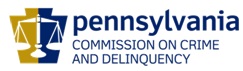 ChairmanDerin Myers Acting Executive DirectorOVS NewsletterJune 20, 2018In this Issue... Mark Your Calendars:  Funding Announcements For RASA/VOJO And VOCA Coming Soon!ATTENTION VOJO PROGRAMS - VOJO LAPSING FUNDS – PLEASE DON’T FORGET TO USE YOUR VOJO FUNDING BY DUE DATE OF JUNE 30, 2018!!!A Reminder To All RASA and VOJO Programs:  6th Quarter Program Reports Due by July 20th!NEW OVC Funding OpportunitiesCompensation CornerVictims Compensation Assistance Program Online TrainingsThe 9 Essential Self-Care Practices We All Need To Make Time ForThese People Have The Toughest Job In Law EnforcementMore Than 2,300 Suspects Arrested During Operation Broken Heart Investigation Of Online Child Sex PredatorsFederal Human Trafficking Prosecutors Share Their Perspective7 FACTS About FEAR (We All Need To Face): Launching Lives Words Of Wisdom With Sylvia HeplerPDAI Victim Services TrainingsAttention All Law Enforcement, Prosecutors, Social Workers, And Victim Service Providers!Keystone Crisis Intervention Team: Death Notification TrainingSave The Date: Eighth Annual Domestic Violence SymposiumPCAR: Enhancing Language Access: A Culturally Responsive ApproachBWJP: Training OpportunitiesAchieving Language Access for Crime Victims: A Regional Training SeriesSave The Date: 2018 National Institute For The Prosecution Of Elder AbuseSave The Date: PCADV’s Progress Through Unity ConferenceScholarships Available For 2018 National Victim Service ConferencesNew Program Highlights: Centre County Women’s Resource Center’s New Program Aims To Help Male Survivors Of Childhood Sexual AbuseUpcoming Events WebEx Online Trainings Available
Compensation Related: Basic, Advanced-Counseling, Transportation Expenses, Restitution and much more!Credits towards VOCA/RASA/VOJO training requirements are available for all sessions (unless indicated otherwise in the session description).  To receive training credits:  1) you must be logged into the session and 2) the WebEx application must be on your computer for the entire duration of the session.  As the OVS recognizes that emergencies may arise and you may not be able to attend the entire session, there is no prohibition against attending part of a session (although training credits will not be given in that instance).Training/Networking OpportunitiesAdditional RASA/VOJO/VOCA Approved TrainingReturn to top Mark Your Calendars:  Funding Announcements For RASA/VOJO And VOCA Coming Soon! The Office of Victims’ Services is providing notice of two upcoming funding announcements.  Please note that this is preliminary information provided for planning purposes of potential applicants.  Rights and Services Act/Victims of Juvenile Offenders (RASA/VOJO) Funding for 2019-2020:OVS staff are developing a RASA/VOJO Funding Announcement for release mid to late August 2018.  RASA/VOJO programs will have eight weeks to complete their applications.  This announcement is for the funding period of January 1, 2019 - December 31, 2020. **Please note that program designation for RASA/VOJO (which funds procedural services mandated by the PA Crime Victims Act, PA Juvenile Act and/or the PA Rules of Juvenile Court Procedure) are made by each county’s District Attorney in consultation with the Chief Juvenile Probation Officer.Victims of Crime Act (VOCA) Funding for 2019-2021:OVS staff are developing two VOCA Funding Announcements totaling $69M for release in July 2018.  These announcements are for the funding period of April 1, 2019 - September 30, 2021. Programs will have between six to eight weeks to complete their applications.  The Non-Competitive VOCA funding announcement totaling $23M will be made available as an allocation to existing VOCA grantees to increase organizational capacity and infrastructure. Each agency's allocation will be based on that agency's proportionate share of the total amount of VOCA funds currently awarded.The Competitive VOCA Funding Announcement totaling $46M will be made available to both new and existing programs on a strictly competitive basis. These funds are not subject to individual county allocations, but will be apportioned with 75% ($34.5M) being made available to urban counties and 25% ($11.5M) to rural counties, as designated by the U.S. Census Bureau.  The Victims’ Services Advisory Committee (VSAC) has identified twelve priority area that will receive a scoring preference. Those priority preferences include:Emergency Shelter & HousingAccess to Telehealth ServicesTransportationElderlyLGBTQPeople of ColorVictims with DisabilitiesImmigrantsVictims with Limited English Proficiency (LEP)Victims of Financial CrimesChildrenHomeless VictimsAddressing the unmet needs of your community and community partnerships are essential elements of a successful competitive application.  If you intend to apply, OVS recommends you begin working on your application as soon as possible. When the RASA/VOJO and VOCA funding announcements are formally released, notice will be provided in several ways, including the OVS Newsletter, PCCD’s website, emails to current project contacts, etc.  For all upcoming grant opportunities at PCCD (including RASA/VOJO and VOCA) you may also Sign-Up to Subscribe for Grant Opportunity Emails.  Thank you.Return to top ATTENTION VOJO PROGRAMS - VOJO LAPSING FUNDS – PLEASE DON’T FORGET TO USE YOUR VOJO FUNDING BY DUE DATE OF JUNE 30, 2018!!!Recipients of 2017 VOJO (VJ) and/or 2017 JRI (JV) funds, denoted on your Award Letter as:2017 VJ Award Amount      $ xx.xx2017 VJ Project Period        7/1/2017 - 6/30/2018                        And/Or2017 JV Award Amount       $ xx.xx2017 JV Project Period         7/1/2017 - 6/30/2018This is a reminder that VOJO funds not expended or obligated from these funding sources by June 30, 2018 will lapse.Any outstanding obligations as of 6/30/2018 should be reported in the Outstanding Subgrantee Obligations column on the fiscal report for the period ending 6/30/2018.It is the responsibility of the subgrantee to monitor these amounts.  If you have any questions, or need to request a copy of your Award Letter, please contact the Fiscal Contact staff person listed on your VOJO grant.Return to top A Reminder To All RASA and VOJO Programs:  6th Quarter Program Reports Due by July 20th!Program reports for the 6th quarter of the current 2017/2018 RASA and VOJO grants will need to be submitted in Egrants by no later than Friday, July 20, 2018:RASA Program Reports – quarterly report due for the period from April 1 – June 30, 2018 VOJO Program Reports – quarterly report due for the period from April 1 – June 30, 2018 Note:  Quarterly fiscal reports for RASA and VOJO grants for the same reporting period will also be due in Egrants by July 20, 2018.If you should have any questions or need assistance completing your quarterly program reports, please contact Maria Katulis at mkatulis@pa.gov or (717) 265-8741 or Heather Cureau at hcureau@pa.gov or (717) 265-8712.  Also, if for some reason you are not able to submit your report with all of the data by the due date, please submit what you have in Egrants by July 20th, and contact us to request that we return it to you for revisions so your report is not delinquent in Egrants.  For fiscal report questions, please contact the fiscal staff person listed on your grant.  For technical assistance with Egrants, please contact the Egrants Support Line at (717) 787-5887Return to topNEW OVC Funding OpportunitiesPlease click here to view all opportunities. FY 2018 Comprehensive Services for Victims of All Forms of Human Trafficking - Please click here to apply by June 25, 2018FY 2018 Specialized Services for Victims of Human Trafficking – Please click here to apply by June 27, 2018FY 2018 Specialized Human Trafficking Training and Technical Assistance – Please click here to apply by June 27, 2018FY 2018 Advancing Hospital-Based Victim Services – Please click here to apply by July 2, 2018FY 2018 Initiative to Enhance Crime Victims’ Rights Enforcement and Victim Access to Legal Assistance – Please click here to apply by July 2, 2018FY 2018 Law Enforcement-Based Direct Victim Services and Technical Assistance Program – Please click here to apply by July 2, 2018FY 2018 Victim Assistance Fellowship Program: Translation and Dissemination of Statistical Data – Please click here to apply by July 9, 2018FY 2018 Enhancing Access to Services Program – Please click here to apply by July 16, 2018FY 2018 Tribal Set-Aside Training and Technical Assistance Program – Please click here to apply by July 18, 2018Return to top Compensation CornerWhen a claimant’s address changes, it is important for the claimant or their victim advocate to notify VCAP. Claimants also have the ability to update their address directly in DAVE by logging in under their claim. Incorrect addresses can cause delays in a claimant receiving any type of correspondence from VCAP, as well as reimbursement. VCAP follows-up as necessary to obtain correct addresses, but are not always successful. Return to topVictims Compensation Assistance Program Online Trainings  The following trainings will be held on June 20, 2018 Restitution Basics - 10:00 a.m. – 11:00 a.m. Click here to register. Loss of Earnings Clinic - 11:30 a.m. – 12:30 p.m. Click here to register. Basic Compensation - 1:00 p.m. – 3:00 p.m. Click here to registerThe following trainings will be held on July 2, 2018  Motor Vehicle-Related Crime Expenses Clinic - 9:30 a.m. – 10:30 p.m. Click here to register. Relocation Expenses Clinic - 11:00 a.m. – 12:00 p.m. Click here to register. The following trainings will be held on July 26, 2018 Loss of Support Clinic - 9:30 a.m. – 10:30 a.m. Click here to register. Transportation Expenses Clinic - 11:00 a.m. – 12:00 p.m. Click here to register.The following trainings will be held on August 7, 2018 Basic Compensation - 10:00 a.m. – 12:00 p.m. Click here to register. Myths of Compensation - 1:00 p.m. – 2:00 p.m. Click here to register. The following training will be held on August 21, 2018 Funeral & Burial Expenses Clinic – 9:30 a.m. – 10:30 a.m. Click here to register.  Loss of Earnings Clinic - 11:00 a.m. – 12:00 p.m. Click here to register. DAVE WebEx trainings 6/28/2018 at 1:00 p.m. Click here to register.All trainings count towards 1 hour of the required RASA/VOCA/VOJO training hours, except Basic Compensation which counts towards 2 and DAVE training which counts towards 2.15.Return to topThe 9 Essential Self-Care Practices We All Need To Make Time For Self-care has come to mean all sorts of things, from spa days to retreats to clean eating, and that can leave many of us feeling like it's beyond our reach. If we strip it back to basics, however, we can all make time for self-care with a few actionable and achievable goals to get us on the right track when we're struggling. The essentials of self-care include washing, dressing, and feeding ourselves, and getting enough rest. There are various reasons why these tasks can be challenging to complete at just a functional level, for financial, psychological, or physical reasons. Please click here to read more. When self-care comes to mind, many of us may associate the practice with baths, naps, and yoga. And while those are definitely a few ways to address your needs, self-care encompasses far more than that. In fact, according to the self-care wheel created by trauma prevention expert Olga Phoenix, self-care includes six parts that are vital to managing stress and achieving happiness and life satisfaction. Please click here to view the self-care wheelReturn to topThese People Have The Toughest Job In Law EnforcementThe first thing I noticed upon entering the room were the boxes of tissues strategically placed under dozens of chairs arranged for the mourners. It was December 2015 in San Bernardino, California, and the room would soon fill with heartbroken families who were to receive a briefing on the details surrounding the terrorist attack that had just claimed the lives of their loved ones. It was a somber scene similar to those that would soon play out in the aftermath of tragedies in Orlando, Las Vegas, Parkland, and most recently in Santa Fe, Texas, this month. Please click here to read more. Return to topMore Than 2,300 Suspects Arrested During Operation Broken Heart Investigation Of Online Child Sex PredatorsThe Department of Justice has announced that the recently concluded Operation Broken Heart led to the arrest of more than 2,300 suspected online child sex offenders. The OJJDP-funded Internet Crimes Against Children (ICAC) Task Forces conducted this operation during the months of March, April, and May 2018 as a coordinated investigation to identify and arrest suspected online child sex offenders. OJJDP launched the ICAC Task Force Program in 1998 to help federal, state, and local law enforcement agencies enhance their investigative responses to individuals who use the Internet, online communication systems, or computer technology to exploit children. Please click here to read more. Return to topFederal Human Trafficking Prosecutors Share Their PerspectiveFar too often the best resources evade our notice. In the fall of 2017, the U.S. Department of Justice provided a window into its perspective about many cutting-edge human trafficking trends. The DOJ dedicated an entire issue of the USA Bulletin, the internal journal for federal prosecutors, to the issue of trafficking in persons. In 18 articles, 30 practitioners wrote on a wide variety of legal and organizational topics. The list of DOJ authors reads like a “who’s who” list of DOJ’s human trafficking leadership in both the Civil Rights Division and the Criminal Division. As the Bulletin’s introduction states, “The articles in this issue embody lessons learned by the Department’s prosecutors, investigators, and victim assistance specialists as they tackled this often-hidden crime.”Some of the topics this issue of the USA Bulletin includes:Strategies to identify labor trafficking cases;Innovated charging strategies;Preventing traffickers from cross-examining survivors about their sexual history;Using financial crimes and forfeiture to combat traffickers;Increasing the number of mandatory restitution orders;Winning sex trafficking cases without a testifying survivor;Combatting human trafficking in organized crime and gangs;Stopping traffickers who use drugs to coerce their victims;Addressing forced labor in supply chains and the Tariff Act;Trafficking of Native Americans;Insights into the guidelines for sentencing traffickers; andUnderstanding a trauma-informed approach.Whether one agrees or disagrees with the conclusions of each of these articles, this resource is helpful to understand the DOJ’s perspective on these topics. Please click here for more on this important resource.Return to top7 FACTS About FEAR (We All Need To Face): Launching Lives Words Of Wisdom With Sylvia HeplerAs I reflect upon my life, I realize I’ve been well acquainted with fear.  I’m not proud of this, but it’s true.  Too often I’ve allowed fear to determine my decisions, affect my actions, and delete my dreams.  While I’ve felt a lot of fear, I haven’t always understood it.  Certainly not in the way I understand it now.Toward the end of May I attended the day-long Business Women’s Forum hosted by Messiah College in Grantham, PA.  The first educational breakout session focused upon Eleanor Roosevelt and what she can teach us now about leadership.  The word fear popped up multiple times during that presentation.  I wrote it down on the side of the handout sheet so I’d remember to ponder it over the next few days.Eleanor experienced great fear on numerous occasions, but she chose to walk through it despite the very real apprehension, dread, anxiety, and panic that followed her.  In 1935, for example, she decided to find out first-hand what it was like for coal miners to work in unfathomable dangerous conditions underground.  She intended to report her findings to Franklin (her husband and President of the United States), and the media.Unwilling to be defined by empty social ritual, she showed up at an Ohio mine for the purpose of going more than two miles beneath the earth’s surface.  Sitting at the opening of the mine shaft in the first car of a six-car train wearing a gray coat and hard hat, Eleanor was terrified.  Still, she smiled as the group journeyed into blackness.  After the ninety-minute trip during which she learned the details related to mining operations, she stood with miners to discuss their unfair wages and circumstances of their lives.Most likely, you and I will never enter a coal mine.  Yet we bump up against fear every day.  Fear of being good enough and skilled enough to do our jobs, fear of making mistakes, fear of disagreements and conflict, fear of failure, fear of lay-offs, fear of visibility, fear of the unknown, fear of the status quo, fear of change, fear of growth…On and on it goes.  We may even live our days in quiet, secret fear, strangled by its grip.  The seven facts that follow are what I’ve concluded about fear.  I believe that Eleanor Roosevelt discovered these decades ago.Fear often dominates our thoughts.  We are human.  Too much is expected of us. We live in a very volatile world.  These are just a few of the reasons.Fear is a cage.  It builds walls rather than bridges.  It keeps us playing small when we need to up our game.  It chokes the life breath out of us.Fear is simply the edge of our comfort zone.  It is nothing but false evidence appearing real.Getting comfortable with fear is a skill to be learned.  We may need a coach to assist with this process.  Then we must practice, practice, practice.Fear can be a great teacher.  It shows us important things we need to know about ourselves.  Things like the impact of unresolved childhood baggage as well as our self-imposed beliefs, for example…Doing things we fear forces us to grow.  We find out that we are in the driver’s seat and, to our surprise, are more confident than we imagined.Fear can be contained.  Putting fear into perspective is both practical and wise.  Fear doesn’t have to spill all over your life.Never be ashamed because you feel afraid.  But what would you say, choose, or do if you weren’t afraid?  Make this your personal question of the month.  Print it on a 3 x 5 card and tape it to your bathroom mirror.  Don’t let fear dim your light.  Stepping into your greatness depends on it.  As actress Reese Witherspoon stated in one of her movies: “I see fear as this little creature that lives in my life all the time, and I can either pay it attention and not get anything done or I can march ahead and ignore it.”  It’s true:  Fear is the ultimate stumbling block and ultimate excuse.For more information and to connect with Sylvia, please click here. Return to topPDAI Victim Services TrainingsCrossing BridgesAugust 8, 2018 / 9:00 a.m. – 4:00 p.m.Camp Hill Giant Community CenterMost of us have heard about or have read various yet sometimes confusing descriptions of “restorative practices”. This is your opportunity to eliminate the confusion between the models, such as: restorative group conferencing, family group decision making, family group conferencing, circles, victim impact panels, victim impact statements or victim-offender conferencing/mediation.  This training session will provide each participant with an overview of restorative practices and discern the strengths and differences of the various restorative practice models. The participants will learn what these practices look like and better understand how these practices reflect the intent of the juvenile justice goal for holding juvenile offenders’ accountability and increasing victim satisfaction. This 1-day training will: o Introduce various restorative practices; o Provide an understanding of the best practices of restorative justice; o Clearly delineate the definitions, differences and similarities of restorative practices, and o Provide the opportunity to experience several restorative practices step by step through role play that will outline a preliminary scheme for program replication for those who are interested. Bridge Out of PovertySeptember 19, 2018 / November 7, 2018AM and PM sessionsPhiladelphia area, location to be determinedOver 1.5 million Pennsylvanians live in poverty. If you serve individuals and families that live in poverty, this training will help you gain a deeper understanding of general of generational and societal elements that contribute to the life and impact of poverty. Participants will engage in a variety of scenario-based exercises to gain insight into what it is like to live in poverty. Additionally, this training will provide strategies to increase outcomes for those experiencing the challenges of poverty. This training will: o Define poverty; o Identify and describe various factors that contribute to poverty; o Identify the “hidden rules” of poverty; o Develop strategies for building bridges out of poverty. Victim Services Foundational Academy October 17-19, 2018The Hyatt Hotel, State College, PAReturn to topAttention All Law Enforcement, Prosecutors, Social Workers, And Victim Service Providers!Following the Evidence in Child Exploitation CasesThis FREE 2-day training will focus on going beyond a child’s word and seeking evidence to corroborate a child’s statement. Various members of the multidisciplinary team, such as law enforcement, child protective services, and forensic interviewers may gather different or differing information. You will focus on evaluating evidentiary findings through crime scene images, interviews and case studies, and highlight the importance of working cooperatively with other disciplines for the benefit of child victims and the prosecution of offenders. Understand multidisciplinary team members’ roles and responsibilities for protecting child victims and offender prosecution.August 9-10, 20188:30 a.m. – 4:30 p.m.Penn State University Health & Wellness Conference Room, Suite 201200 University DriveSchuylkill Haven, PA 17972Topics to be covered during this 2-day training include:From First Responder to Prosecution: The MDT Approach in Child Maltreatment CasesDynamics of Fictionalization and EvidenceInterview & Investigation TechniquesPlease click here to learn more and to register.Return to topKeystone Crisis Intervention Team: Death Notification TrainingDeath Notification can be part of anyone's job. It is not a fun task, but one that is so important to the survivors' healing. In this training, you will learn best practices in Death Notification as well as possible reactions by survivors and how to help.September 24, 30189:30 a.m. – 4:30 p.m.Bucks County Public Safety Training Center1760 S. Easton RoadDoylestown, PA 18901Who?  First Responders, Law Enforcement, Emergency Management, Victim Services, Spiritual Care Providers, Volunteers and anyone who may have to deliver a death notificationPlease click here to register. Training is provided free of cost. Return to topSave The Date: Eighth Annual Domestic Violence SymposiumThis free, half-day symposium also will include a panel discussion with experts and advocates who will examine these issues from a variety of experiences and expertise. October 2, 20189:30 a.m. – 12:30 p.m.Cabrini University, Grace Hall610 King of Prussia RoadRadnor, PA 19087-3698Please click here to learn more and to register. Return to topPCAR: Enhancing Language Access: A Culturally Responsive ApproachDeveloping an Effective Language Access PlanJuly 31, 20182:00 – 3:30 p.m.In order to carry out effective safety planning, and provide critical information to assist ALL survivors in making informed choices, it is imperative to ensure meaningful access to services and available options for survivors with limited English proficiency. Under Title VI of the Civil Rights Act of 1964, all organizations that receive federal funding must take reasonable steps to ensure meaningful access to individuals with Limited English Proficiency (LEP). Join us as we discuss concrete steps for developing an effective language access plan. Please click here to register.Q&A Session: Developing an Effective Language Access PlanAugust 6, 20182:00 – 3:30 p.m. This Q & A session is to address concerns and questions participants may have from prior webinars presented in this series, as well as to address any challenges participants may be encountering in developing, enhancing, implementing or monitoring their organizational language access plan. Please click here to register.Return to topBWJP: Training OpportunitiesProtection Order Practice of Prosecutors and Law EnforcementAugust 23-24, 2018 / Washington, DCThe goal of the training is to allow prosecutors and law enforcement to gain valuable information regarding full faith and credit and the evidence necessary to prosecute a defendant for violating a protection order, while recognizing the dynamics of stalking, and the role that multiple violations of orders can play in creating and substantiating a stalking charge. This training will focus on law enforcement and prosecutors gaining valuable insight into the role that protection order violations play, whether the resulting charge is stalking (based on the protection order violations) or charging the violation of the order of protection.Please click here to learn more and to register. Registration end July 30, 2018Return to topAchieving Language Access for Crime Victims: A Regional Training SeriesThis two-day training will increase crime victim service providers' capacity and expertise around language access for people with limited English proficiency and people who are Deaf and hard of hearing. The training will cover the following topics: An overview of why language access mattersThe legal and ethical responsibilities of providing language accessHow to plan for language accessHow to conduct a needs assessment and where to find resources in your communityWorking with interpretersHow to manage the use of other language access devices, including the use of technology How to monitor your language access plan for quality assuranceDates and Locations:*You can request to be added to the wait list*June 27-28, 2018Washington, DC (full)July 11-12, 2018Minneapolis, MN (full)August 22-23, 2018Albuquerque, NM (full)This training is free, although registration is required. Attendees who travel to Washington, DC, Minneapolis, or Albuquerque will use their own grant or agency dollars to attend.   Return to topSave The Date: 2018 National Institute For The Prosecution Of Elder AbuseThe 2018 National Institute for the Prosecution of Elder Abuse (NIPEA) is planned to be held August 7-10 in Philadelphia, PA. This is a three-and-one-half-day course designed to challenge prosecutors to reevaluate their approach to prosecuting elder abuse cases. Participants receive training on the dynamics of elder abuse as well as practical skills to successfully prosecute these cases. 

Questions? Please contact Ann Laatsch, NCALL Justice System Coordinator, at alaatsch@ncall.us.Return to topSave The Date: PCADV’s Progress Through Unity ConferenceWhen: October 24-26, 2018Where: Eden Resort, Lancaster, PAThe Pennsylvania Coalition Against Domestic Violence (PCADV) seeks proposals for “Progress Through Unity,” our biennial statewide conference. This year, the theme of our conference focuses on collectively creating and sustaining healthy communities. Since celebrating PCADV’s 40th anniversary in 2016, we realize the need for progression and innovation in domestic violence advocacy and prevention work. Using the tracks of Safe, Healthy, Inclusive, and Just, we are in search of new and progressive workshops that address community conditions, norms and root factors in efforts to end and prevent domestic violence. For additional information, please contact 2018conference@pcadv.org. More details about the Progress Through Unity Conference, as well as registration details, will be available soon. Return to top Scholarships Available For 2018 National Victim Service ConferencesThe Pennsylvania District Attorneys Institute (PDAI) is pleased to announce the availability of funding for scholarships to attend eligible national victim service conferences.  This funding is made available through a grant awarded to PDAI by the Pennsylvania Commission on Crime and Delinquency (PCCD) for subsidizing the costs associated with attending these training conferences.  These costs may include registration fees, per diem (for food), and reasonable transportation and lodging expenses.  The scholarships are only available to victim service professionals to attend any national conference focused on victim service training.  To qualify, the applicant’s entire job focus must be on providing support, information, and assistance to victims.  Any eligible conference must be completed within the 2018 calendar year.  Only one person per agency can receive a scholarship and only after providing a sufficient justification of need.  Recipients are selected based upon the information provided in the application, the number of scholarships previously awarded, and remaining available funding. To view the Scholarship Application, please click here. Return to top New Program Highlights: Centre County Women’s Resource Center’s New Program Aims To Help Male Survivors Of Childhood Sexual AbuseFor more than 40 years, Centre County Women’s Resource Center has been committed to helping women who are survivors of domestic and sexual violence, and its services have long been offered to men facing those issues as well. Now, for the first time, the center is offering a support group for male-identified survivors of childhood sexual abuse, and it may be the only program of its kind in central Pennsylvania, according to CCWRC. The center continues to offer its established group for female-identified survivors of sexual violence. Please click here to learn more. Please click here to read more about WRC’s new program. If your program is offering new or extended services, or implementing new initiatives that you would like to highlight, please submit your news article to Heather Hewitt at hhewitt@pa.gov. Return to top The next OVS Newsletter will be published on Thursday, July 5, 2018.  If you would like any training events, fundraisers, or notable news published in this newsletter, please submit them to Heather Hewitt at hhewitt@pa.gov by Wednesday, June 27, 2018.
You have signed up to receive the OVS Newsletter from the Office of Victims' Services.  This newsletter will be sent to you on a biweekly basis via email.  If your email address changes or you would like to be removed from the OVS Newsletter distribution list, please contact Heather Hewitt at (717) 265-8730 or via email at hhewitt@pa.gov.Pennsylvania’s Office of Victims’ Services  |  3101 North Front Street  |  Harrisburg, PA  17110 |  (717) 783-0551www.pccd.pa.gov PA Crime Victims Websitewww.pcv.pccd.pa.govTwitter: @PaCrimmCom 